Australia’s Top 20 Selling VehiclesJanuary 2020Listed below are Australia’s top 20 selling light vehicles to the end of January 2020, with their corresponding CO2 range. Rankings are based on VFACTS year to date sales data and their CO2 range is based on the combined cycle tailpipe CO2 emissions data for all current models.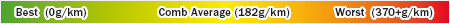 Note:  The CO2 range for the top selling 20 models listed above is based on the best and worst performing variant of the listed model. Variants with different engines, transmissions and fuel types may have different CO2 emissions within this range.RankMakeModelCO2 Range (g/km)1FordRanger 4x4195 - 2342ToyotaCorolla  81 - 1593ToyotaHilux 4x4194 - 2774ToyotaRAV4107 - 1665Hyundaii30119 - 1866MazdaCX-5158 - 1757MitsubishiTriton 4x4208 - 2258KiaCerato158 - 1749NissanX-Trail139 - 19210Mazda3144 - 15411MazdaCX-3125 - 16012HyundaiTucson168 - 18513MitsubishiASX176 - 18614ToyotaPrado208 - 26615HondaCR-V160 - 17416VolkswagenGolf128 - 16717HoldenColorado 4x4210 - 23018ToyotaCamry  96 - 20219MitsubishiOutlander  43 - 16620ToyotaYaris137 - 147